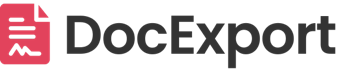 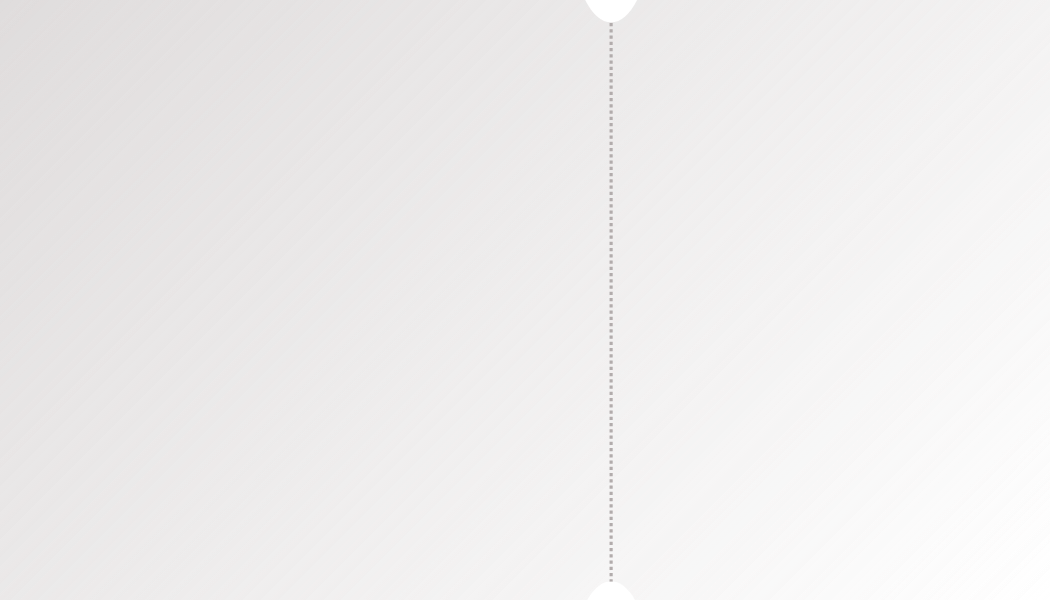 NOTES/ INSTRUCTIONS{{Item.Instructions}}